Cities Vocabulary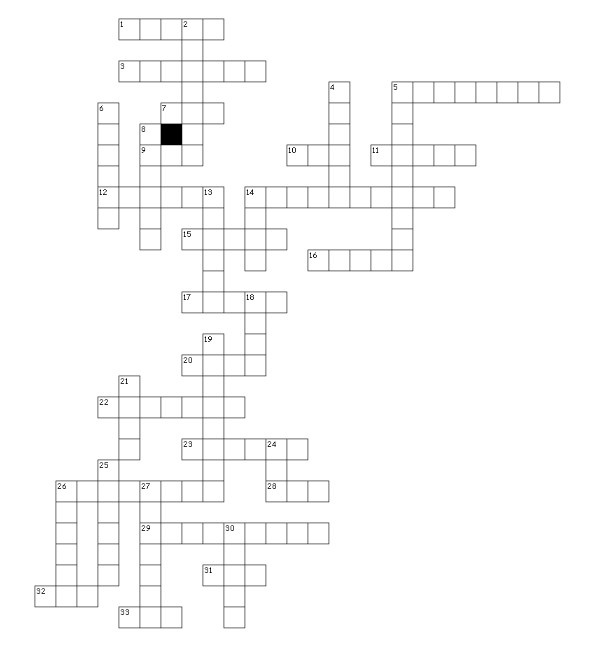 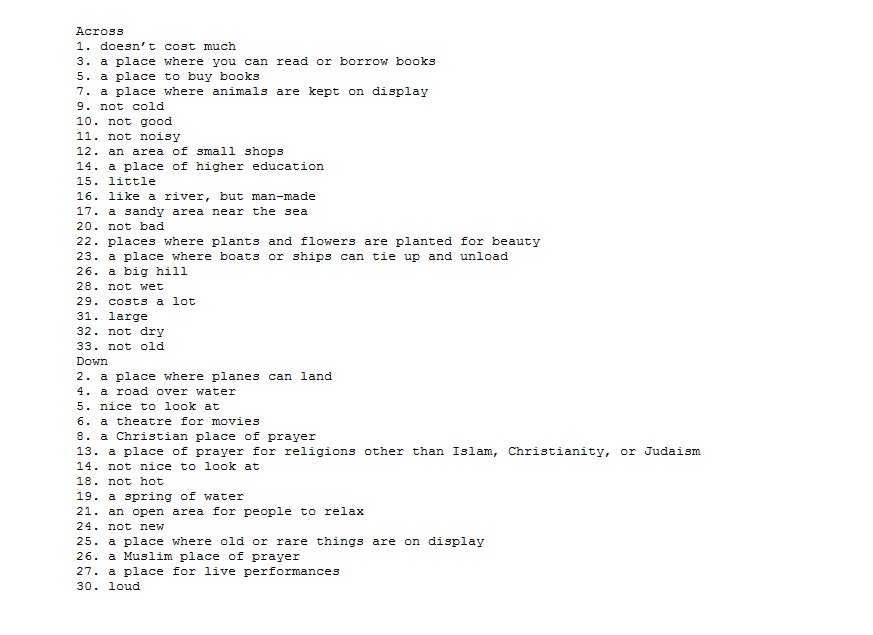 